School Safety Assessment and Prevention Team (SSAPT)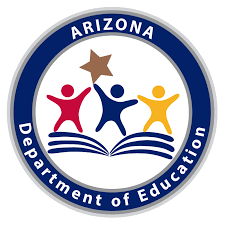 Data Analysis ActivityPart 1:  As a SSAPT, the following people should be around your table:  Administrator, School Safety Officer, mental/physical/behavioral health expert, and other members which may include a teacher, and for today, the District Administrator, and an Agency Supervisor. Discuss together and record below what the problems, concerns or issues appear to be on your campus (your perceptions, best guess):________________________________________________________________________________________________________________________________________________________________________________________________________________________________________________________Review the incident and climate survey data that you brought with you:  2nd semester SY2017 & so far this 1st semester SY2018.  Summarize your findings in the chart below:Based on the findings above, what are the three priority focus areas that the team would establish for SY2018 and do you need any additional information?Part 2:  Transfer your priority focus areas from #3 above, to the chart below.  As a team, determine how the School Safety Program promoted strategies – coordination, strategic visibility, and Law Related Education (LRE) will address these priority focus areas.What additional data/information do you need?______________________________________________________________________________________________________________________________________________________________________________________________________________________________________________________________________*Coordination with Services, Resources, Interventions MatrixCreate a matrix of the campus or community services, resources and interventions that you have available to address your campus safety concerns. See also Pyramid of Tiered Interventions:Part 3:  What data will you collect and review with your team to assess the effectiveness of your plan?Part 4:  How will you know that your School Safety Program has been successful?  What criteria will you use to measure the impact of the SSP on your campus climate?Data SourceData Findings relevant to safetyMost frequent/most disruptiveLocation(s)of incidentsTime of DayDayof weekGradeEthnicityGenderSMS/SIS:Fights, drugs, DV, ditching, bullying, vandalism, cultural conflicts, disruptions…Classroom, hall, cafeteria, playground, bathroom…Before school, before/after lunch, lunch, passing time,after lunch, after schoolStudent SurveyStaff SurveyParent SurveyTop 3 Priority Focus AreasAdditional Information to collecta.b.c.Priority Focus AreaCoordination with what campus/community services, resources, interventions*Strategic Visibility -Who, When, WhereLRE Cohort TopicLRE Cohort Target GroupLRE UniversalLRE Universal Target Groupa.b.c.Service, Resource,InterventionDescriptionEntry Criteria DataLocationDay & TimeProgress Monitor DataExit Criteria DataFood BankFree foodHungryCampus/communityN/AReceived food Y/NConnection to resource for future needsAnger ManagementEducational Intervention GroupDiscipline incident of aggressionCampus – counseling conference roomT/Th  4-6 pmAttendance as requiredSuccessful completion of 8 hrs and appropriate participationData to Collect & ReviewWho collectsHow collectWho reviewsWhen reviewHow use informationIncident DataAdminSIS/SMSSSAPTQuarterlyEvaluate Safety PlanUpdate Operational PlanStudent Survey DataStaff Survey DataParent Survey DataImpact of services, resources, interventionsLRE pre-post testsOfficer Activity LogsOfficer PerformanceOther…We will see an increase in:We will see a decrease in: